Name of Journal: World Journal of Clinical CasesManuscript NO: 77544Manuscript Type: OPINION REVIEWCombined use of lactoferrin and vitamin D as a preventive and therapeutic supplement for SARS-CoV-2 infection: Current evidenceCipriano M et al. Lactoferrin and vitamin D against SARS-CoV-2 infectionMassimiliano Cipriano, Enzo Ruberti, Marcos Roberto Tovani-PaloneMassimiliano Cipriano, Department of Laparoscopic Surgery, Umberto I General Hospital, Medical School Sapienza University, Rome 161, ItalyEnzo Ruberti, Department of Human Neuroscience, Sapienza University of Rome, Rome 00185, ItalyMarcos Roberto Tovani-Palone, Department of Research Analytics, Saveetha Dental College and Hospitals, Saveetha Institute of Medical and Technical Sciences, Chennai 600 077, IndiaAuthor contributions: Cipriano M helped with study conception and design and writing of the manuscript; Ruberti E helped with study design and writing of the manuscript; Tovani-Palone MR helped with the writing of the original draft, and with critical review and editing of the manuscript.Corresponding author: Marcos Roberto Tovani-Palone, PhD, Academic Research, Department of Research Analytics, Saveetha Dental College and Hospitals, Saveetha Institute of Medical and Technical Sciences, Chennai 600 077, India. marcos_palone@hotmail.comReceived: May 5, 2022Revised: July 10, 2022Accepted: August 30, 2022Published online: November 16, 2022ABSTRACTLactoferrin is a multifunctional protein that exhibits anti-inflammatory, immunoregulating and anti-infective properties. One of its receptor sites is located on SARS-CoV-2. The binding of lactoferrin with heparin sulfate proteoglycans may prevent initial contact between the virus and host cells, thus preventing subsequent infection. Given that lactoferrin may act as a natural mucosal barrier, an intranasal treatment together with its oral intake can be hypothesized to prevent the spread, infection and inflammation caused by COVID-19. The literature reports that vitamin D plays an essential role in promoting an immune response. With its anti-inflammatory and immunoregulatory properties, vitamin D is critical for activating the immune system’s defenses, improving immune cell function. Different studies also demonstrate that lactoferrin is a potential activator of the vitamin D receptor. Combined use of lactoferrin (through an association of oral intake and nasal spray formulation) and vitamin D could be valuable for COVID-19 treatment and prevention. However, further randomized clinical trials are needed before recommending/prescribing them.Key Words: Lactoferrin; Vitamin D; SARS-CoV-2; COVID-19; Pandemics©The Author(s) 2022. Published by Baishideng Publishing Group Inc. All rights reserved. Citation: Cipriano M, Ruberti E, Tovani-Palone MR. Combined use of lactoferrin and vitamin D as a preventive and therapeutic supplement for SARS-CoV-2 infection: Current evidence. World J Clin Cases 2022; 10(32): 11665-11670URL: https://www.wjgnet.com/2307-8960/full/v10/i32/11665.htmDOI: https://dx.doi.org/10.12998/wjcc.v10.i32.11665Core tip: Combined use of lactoferrin, using a nasal spray formulation in association with its oral intake, and vitamin D could be valuable for treatment and prevention of COVID-19.INTRODUCTIONLactoferrin is a glycoprotein that is contained in human secretions, and is part of a nonspecific defense system with a significant role in fighting bacterial and viral infections, in addition to producing significant anti-inflammatory effects on various mucosal surfaces and acting in the regulation of iron metabolism[1]. However, the biological activities of lactoferrin have been attributed only in part to its iron-sequestering activity[2], given that its mechanism of action also involves binding to other specific receptors, cell signaling and protein folding[3,4]. Lactoferrin can directly interact with virus capsid proteins[5], which may hinder viral entry into target cells by blocking the virus from binding to host cell components that are used as receptors or coreceptors. Direct binding of lactoferrin to viral particles has been recognized for many viruses[6-9]. In this sense, a protective role of lactoferrin could also occur in relation to SARS-CoV-2 infection[10,11]. In this review, we discuss evidence for the potential clinical and molecular effects of lactoferrin (alone or in combination with another supplement) in the prevention or treatment of COVID-19.SCIENTIFIC FINDINGS SUPPORTING THE ROLE OF LACTOFERRIN IN SARS-COV-2 INFECTIONIn the current scientific landscape, special attention has been paid to the potential role of lactoferrin as a supplemental adjuvant, whether in terms of preventing SARS-CoV-2 infection or treating COVID-19, due to its ability to interact with different receptors. Results of recent research show that the cellular entry of the virus occurs via high-affinity interactions between the receptor-binding domain (RBD) of the SARS-CoV-2 spike protein and the human host angiotensin-converting enzyme 2 (ACE2) receptor[12]. However, for cellular entry of the virus, there must also be interaction of SARS-CoV-2 with other molecules, including heparan sulfate and cell proteases (such as lysosome-localized cathepsin B/L and serine proteases of the TMPRSS family). This is essential to virus adhesion to the cell membrane, which may facilitate the interaction of the viral spike protein with the ACE-2 receptor, as well as internalization of SARS-CoV-2[13-15]. In particular, the binding of lactoferrin with heparin sulfate proteoglycans (HSPGs) may prevent initial contact between the virus and host cells, thus preventing subsequent infection. In SARS-CoV-2 infection, HSPGs play an important role in the cell entry process, as the anchoring sites provided by HSPGs allow the initial interaction between SARS-CoV-2 and host cells, and the concentration of viral particles on the cell surface. In other words, the virus, by binding to HSPGs, rolls across the cell membrane and scans specific entry receptors, thus enhancing the ability of the virus to infect the host cell[16].Computational studies[17] have sought explanations for a direct interaction between lactoferrin and the ACE2 receptor or between lactoferrin and the viral spike protein, identifying possible reciprocal interactions that may provide a molecular explanation for the preventive effect of lactoferrin against SARS-CoV-2 infection. Lactoferrin has the ability to bind to the ectodomain of ACE2 with high affinity. In contrast, there is no binding to RBD up to the maximum physiological concentration range of lactoferrin. This suggests that the inhibitory effect of lactoferrin on the formation of the ACE2/RBD complex may be related to its binding to the ACE2 receptor, thus weakening the evidence of binding to the RBD of the spike protein[18]. Based on data from the animal and human studies, Zimecki et al[19] postulated that lactoferrin may have a clinical benefit in preventing and ameliorating the COVID-19-induced cytokine storm and its devastating consequences on lungs and other vital organs. Kell et al[20] suggest a similar process. More precisely, lactoferrin is capable of performing two functions in cases of SARS-CoV-2 infection: on the one hand, it sequesters iron and inflammatory molecules that significantly increase during the cytokine storm; on the other hand, it helps to occupy receptors (ACE2/RBD) and HSPGs, preventing the virus from binding to host cells. Receptor blockade is an important peculiarity of lactoferrin when used as a supplement. Lactoferrin may help prevent thrombocytopenia and hypercoagulation, which are major complications of COVID-19.Studies with swabs for SARS-CoV-2 detection demonstrated that there are higher levels of viral RNA in the upper airways than in the throat, in both symptomatic and asymptomatic patients. This suggests that the nasal epithelium may be an important site for initial infection, acting as a key reservoir for viral spread through the respiratory mucosa[12]. In light of this, it could be hypothesized that local treatment of the nasal mucosa with lactoferrin in a nasal spray formulation or through its oral intake may counteract SARS-CoV-2 infection and inflammation. Lactoferrin has the ability to serve as a natural barrier of the respiratory and intestinal mucosa, and its inclusion in preservative structures (liposomes) may reduce gastric and intestinal denaturation, which is critical to maintaining its integrity and biological functionality. Such findings suggest that lactoferrin could be a supplement for use in both asymptomatic and mildly symptomatic patients to prevent exacerbation of COVID-19[21].MYELOID-DERIVED SUPPRESSOR CELLS VERSUS COVID-19: ACTION OF LACTOFERRINRecent research has verified the presence of a dysregulated myeloid cell compartment containing an increased number of myeloid-derived suppressor cells (MDSCs) in severe COVID-19 patients, which may be correlated with disease severity. The mechanism of action of MDSCs involves promoting the survival of SARS-CoV-2 through the suppression of T-cell responses, leading to a highly proinflammatory state in response to secretion of mediators of immune activation[22]. MDSCs are defined as bone-marrow-derived innate immune cells with the ability to suppress effector T-cell responses. This heterogeneous population of cells is composed mainly of two distinct subtypes that include polymorphonuclear or granulocytic MDSCs, and monocytic MDSCs. Among their roles is the ability to regulate a wide variety of adaptive (T and B cells) and innate (including natural killer cells, macrophages, and dendritic cells) immune cells[23]. Results of an important study that evaluated the effect of lactoferrin on MDSCs show that MDSCs from mice and human infants are sensitive to lactoferrin, whereas the same is not true of adult MDSCs. To explain the rationale for this reduced sensitivity, the authors also assessed the expression of different receptors capable of binding to lactoferrin, such as lipoprotein receptor-related protein (LRP)-1, LRP2, intelectin (ITLN)-1 and ITLN2. MDSCs from newborn mice were found to have stronger expression of LRP2 compared to ITLN1, ITLNb or LRP1. Another finding of interest was that the expression of LRP2 decreased with age, resulting in a substantial reduction in LRP2 expression on the cell surface[24]. This may, in addition to explaining differences in the sensitivity of MDSCs to lactoferrin between infants and adults, serve as evidence to understand more about the molecular peculiarities of COVID-19 in different age groups, in order to propose more appropriate preventive and/or therapeutic protocols.EVIDENCE FOR COMBINED USE OF LACTOFERRIN AND VITAMIN DIn light of the benefits that seem to be associated with the use of lactoferrin in COVID-19 patients, it may be useful to conduct further studies on the potential benefits of a combination of lactoferrin with others nutraceuticals to verify the possible synergistic effects in the fight against SARS-CoV-2 infection. In recent years, research on vitamin D has been extensive and evolving, demonstrating that there is an important interaction between vitamin D and cells of the innate and adaptive immune systems. Regarding the role in supporting innate immunity, serum 25-hydroxyvitamin D [25-(OH)D] bound to vitamin-D-binding protein allows intracellular entry of free [25-(OH)D] into antigen-presenting cells (APCs). This results in endogenous production and the action of 1-, 25-dihydroxyvitamin D [1,25(OH)2D] through the vitamin D receptor (VDR), leading to the induction of antimicrobial proteins like cathelicidin, nuclear factor kappa β, and β-defensins that may contribute to the elimination of SARS-CoV-2[26]. In this context, the innate immune system is expected to fight the viral infection first until the adaptive immune system (T and B cells) is sufficiently activated, which usually occurs within 7–10 d after the primary infection. SARS-CoV-2 infection causes the activation of APCs that can induce SARS-CoV-2 phagocytosis, through communication with naïve T cells. An optimal serum vitamin D level may lead to differentiation of naïve T cells into T helper (Th) 2 cells instead of Th1 cells, promoting the production of anti-inflammatory cytokines such as interleukin (IL)-10, IL-5, and IL-4. Anti-inflammatory cytokines have the ability to decrease the secretion of proinflammatory cytokines, including interferon-γ, IL-6, IL-2 and tumor necrosis factor-α, by downregulation of Th1 cells. All this may result in an important anti-inflammatory reaction with potential to control the over-reaction of the immune system against COVID-19[25]. In the presence of vitamin D deficiency, the adaptive immune response shifts towards differentiation of naïve T cells into Th1 cells, which may cause hyperinflammation/cytokine storm[25]. According to Prietl et al[26], numerous cells (including immune cells) possess enzymes that metabolize vitamin D. This process appears to be critical for normal immune function, and altered or insufficient levels of vitamin D may cause dysregulation of immune responses. In an important review article, four potential mechanisms by which vitamin D may affect T-cell function were proposed: direct endocrine effects on T cells mediated by systemic calcitriol; direct intracrine conversion of 25(OH)D to calcitriol by T cells; direct paracrine effects of calcitriol on T cells following conversion of 25(OH)D to calcitriol by monocytes or dendritic cells; or indirect effects on antigen presentation to T cells mediated by localized APCs affected by calcitriol[27]. Two recent studies have evaluated the effects of lactoferrin on vitamin D. The first demonstrated that lactoferrin is a potential activator of the VDR through expression of VDR mRNA, postulating that lactoferrin directly targets the cell nucleus to regulate VDR transcription activity in vitamin-D-deficient mice. Lactoferrin appears to show an affinity for three specific DNA sequences that appear similar in the VDR promoter. Thus, the authors of this study hypothesize that lactoferrin regulates VDR expression by binding directly to these DNA elements and that it may act as a transcription factor or coactivator to stimulate VDR expression[28]. In the other study, Wang et al[29] demonstrated that lactoferrin, in addition to having a protective role in the intestine in mice deficient in vitamin D and reducing elevated serum proinflammatory cytokines, also has the ability to stimulate, increasing the expression of VDR. CONCLUSIONCombined use of lactoferrin and vitamin D could be valuable for treatment and prevention of SARS-CoV-2 infection. In addition, the association of oral intake of lactoferrin and a nasal spray formulation would be an additional tool to prevent the spread and worsening of the infection. Although the combined use of lactoferrin and vitamin D seems to be a promising approach as an adjuvant for COVID-19 management, there are still no in vivo studies with robust evidence to prove the benefits of using this combination of supplements against SARS-CoV-2 infection. Further randomized clinical trials are needed to show any related beneficial action before recommending/prescribing them for the population[30]. With the exception of the use of approved drugs, what is known so far is that the practice of physical exercises may be an ally for COVID-19 prevention and treatment, as well as to enhance SARS-CoV-2 vaccine immunogenicity[31].REFERENCES1 Rosa L, Cutone A, Lepanto MS, Paesano R, Valenti P. Lactoferrin: A Natural Glycoprotein Involved in Iron and Inflammatory Homeostasis. Int J Mol Sci 2017; 18 [PMID: 28914813 DOI: 10.3390/ijms18091985]2 Varki A. Biological roles of glycans. Glycobiology 2017; 27: 3-49 [PMID: 27558841 DOI: 10.1093/glycob/cww086]3 Bishop JR, Gagneux P. Evolution of carbohydrate antigens--microbial forces shaping host glycomes? Glycobiology 2007; 17: 23R-34R [PMID: 17237137 DOI: 10.1093/glycob/cwm005]4 Miotto M, Di Rienzo L, Gosti G, Milanetti E, Ruocco G. Does blood type affect the COVID-19 infection pattern? PLoS One 2021; 16: e0251535 [PMID: 33984040 DOI: 10.1371/journal.pone.0251535]5 Yi M, Kaneko S, Yu DY, Murakami S. Hepatitis C virus envelope proteins bind lactoferrin. J Virol 1997; 71: 5997-6002 [PMID: 9223490 DOI: 10.1128/JVI.71.8.5997-6002.1997]6 Harmsen MC, Swart PJ, de Béthune MP, Pauwels R, De Clercq E, The TH, Meijer DK. Antiviral effects of plasma and milk proteins: lactoferrin shows potent activity against both human immunodeficiency virus and human cytomegalovirus replication in vitro. J Infect Dis 1995; 172: 380-388 [PMID: 7622881 DOI: 10.1093/infdis/172.2.380]7 Superti F, Siciliano R, Rega B, Giansanti F, Valenti P, Antonini G. Involvement of bovine lactoferrin metal saturation, sialic acid and protein fragments in the inhibition of rotavirus infection. Biochim Biophys Acta 2001; 1528: 107-115 [PMID: 11687297 DOI: 10.1016/s0304-4165(01)00178-7]8 Puddu P, Borghi P, Gessani S, Valenti P, Belardelli F, Seganti L. Antiviral effect of bovine lactoferrin saturated with metal ions on early steps of human immunodeficiency virus type 1 infection. Int J Biochem Cell Biol 1998; 30: 1055-1062 [PMID: 9785469 DOI: 10.1016/s1357-2725(98)00066-1]9 Berlutti F, Pantanella F, Natalizi T, Frioni A, Paesano R, Polimeni A, Valenti P. Antiviral properties of lactoferrin--a natural immunity molecule. Molecules 2011; 16: 6992-7018 [PMID: 21847071 DOI: 10.3390/molecules16086992]10 Campione E, Cosio T, Rosa L, Lanna C, Di Girolamo S, Gaziano R, Valenti P, Bianchi L. Lactoferrin as Protective Natural Barrier of Respiratory and Intestinal Mucosa against Coronavirus Infection and Inflammation. Int J Mol Sci 2020; 21 [PMID: 32664543 DOI: 10.3390/ijms21144903]11 Odolczyk N, Marzec E, Winiewska-Szajewska M, Poznański J, Zielenkiewicz P. Native Structure-Based Peptides as Potential Protein-Protein Interaction Inhibitors of SARS-CoV-2 Spike Protein and Human ACE2 Receptor. Molecules 2021; 26 [PMID: 33918595 DOI: 10.3390/molecules26082157]12 Zhou P, Yang XL, Wang XG, Hu B, Zhang L, Zhang W, Si HR, Zhu Y, Li B, Huang CL, Chen HD, Chen J, Luo Y, Guo H, Jiang RD, Liu MQ, Chen Y, Shen XR, Wang X, Zheng XS, Zhao K, Chen QJ, Deng F, Liu LL, Yan B, Zhan FX, Wang YY, Xiao GF, Shi ZL. A pneumonia outbreak associated with a new coronavirus of probable bat origin. Nature 2020; 579: 270-273 [PMID: 32015507 DOI: 10.1038/s41586-020-2012-7]13 Zang R, Gomez Castro MF, McCune BT, Zeng Q, Rothlauf PW, Sonnek NM, Liu Z, Brulois KF, Wang X, Greenberg HB, Diamond MS, Ciorba MA, Whelan SPJ, Ding S. TMPRSS2 and TMPRSS4 promote SARS-CoV-2 infection of human small intestinal enterocytes. Sci Immunol 2020; 5 [PMID: 32404436 DOI: 10.1126/sciimmunol.abc3582]14 Zhang Q, Chen CZ, Swaroop M, Xu M, Wang L, Lee J, Wang AQ, Pradhan M, Hagen N, Chen L, Shen M, Luo Z, Xu X, Xu Y, Huang W, Zheng W, Ye Y. Heparan sulfate assists SARS-CoV-2 in cell entry and can be targeted by approved drugs in vitro. bioRxiv 2020 [PMID: 32699847 DOI: 10.1101/2020.07.14.202549]15 Shang J, Wan Y, Luo C, Ye G, Geng Q, Auerbach A, Li F. Cell entry mechanisms of SARS-CoV-2. Proc Natl Acad Sci U S A 2020; 117: 11727-11734 [PMID: 32376634 DOI: 10.1073/pnas.2003138117]16 Lang J, Yang N, Deng J, Liu K, Yang P, Zhang G, Jiang C. Inhibition of SARS pseudovirus cell entry by lactoferrin binding to heparan sulfate proteoglycans. PLoS One 2011; 6: e23710 [PMID: 21887302 DOI: 10.1371/journal.pone.0023710]17 Miotto M, Di Rienzo L, Bò L, Boffi A, Ruocco G, Milanetti E. Molecular Mechanisms Behind Anti SARS-CoV-2 Action of Lactoferrin. Front Mol Biosci 2021; 8: 607443 [PMID: 33659275 DOI: 10.3389/fmolb.2021.607443]18 Piacentini R, Centi L, Miotto M, Milanetti E, Di Rienzo L, Pitea M, Piazza P, Ruocco G, Boffi A, Parisi G. Lactoferrin Inhibition of the Complex Formation between ACE2 Receptor and SARS CoV-2 Recognition Binding Domain. Int J Mol Sci 2022; 23 [PMID: 35628247 DOI: 10.3390/ijms23105436]19 Zimecki M, Actor JK, Kruzel ML. The potential for Lactoferrin to reduce SARS-CoV-2 induced cytokine storm. Int Immunopharmacol 2021; 95: 107571 [PMID: 33765614 DOI: 10.1016/j.intimp.2021.107571]20 Kell DB, Heyden EL, Pretorius E. The Biology of Lactoferrin, an Iron-Binding Protein That Can Help Defend Against Viruses and Bacteria. Front Immunol 2020; 11: 1221 [PMID: 32574271 DOI: 10.3389/fimmu.2020.01221]21 Liu W, Ye A, Liu W, Liu C, Singh H. Stability during in vitro digestion of lactoferrin-loaded liposomes prepared from milk fat globule membrane-derived phospholipids. J Dairy Sci 2013; 96: 2061-2070 [PMID: 23375971 DOI: 10.3168/jds.2012-6072]22 Rowlands M, Segal F, Hartl D. Myeloid-Derived Suppressor Cells as a Potential Biomarker and Therapeutic Target in COVID-19. Front Immunol 2021; 12: 697405 [PMID: 34220859 DOI: 10.3389/fimmu.2021.697405]23 Gabrilovich DI, Nagaraj S. Myeloid-derived suppressor cells as regulators of the immune system. Nat Rev Immunol 2009; 9: 162-174 [PMID: 19197294 DOI: 10.1038/nri2506]24 Liu Y, Perego M, Xiao Q, He Y, Fu S, He J, Liu W, Li X, Tang Y, Li X, Yuan W, Zhou W, Wu F, Jia C, Cui Q, Worthen GS, Jensen EA, Gabrilovich DI, Zhou J. Lactoferrin-induced myeloid-derived suppressor cell therapy attenuates pathologic inflammatory conditions in newborn mice. J Clin Invest 2019; 129: 4261-4275 [PMID: 31483289 DOI: 10.1172/JCI128164]25 Shah Alam M, Czajkowsky DM, Aminul Islam M, Ataur Rahman M. The role of vitamin D in reducing SARS-CoV-2 infection: An update. Int Immunopharmacol 2021; 97: 107686 [PMID: 33930705 DOI: 10.1016/j.intimp.2021.107686]26 Prietl B, Treiber G, Pieber TR, Amrein K. Vitamin D and immune function. Nutrients 2013; 5: 2502-2521 [PMID: 23857223 DOI: 10.3390/nu5072502]27 Hewison M. An update on vitamin D and human immunity. Clin Endocrinol (Oxf) 2012; 76: 315-325 [PMID: 21995874 DOI: 10.1111/j.1365-2265.2011.04261.x]28 Li Y, Huang J, Wang J, Ma M, Lu Y, Wang R, Guo H. Lactoferrin Is a Potential Activator of the Vitamin D Receptor in Its Regulation of Osteogenic Activities in C57BL/6J Mice and MC3T3-E1 Cells. J Nutr 2021; 151: 2105-2113 [PMID: 33982113 DOI: 10.1093/jn/nxab105]29 Wang J, Li Y, Zhao L, Ren F, Guo H. Lactoferrin stimulates the expression of vitamin D receptor in vitamin D deficient mice. J Funct Foods 2019; 55: 48-56 [DOI: 10.1016/j.jff.2019.02.012]30 Giacalone A, Marin L, Febbi M, Tovani-Palone MR. Current evidence on vitamin C, D, and zinc supplementation for COVID-19 prevention and/or treatment. Electron J Gen Med 2021; 18: em311[DOI:10.29333/ejgm/11099]31 Tovani-Palone MR, Comini N, Giacalone A, Franchi T. Importance of Healthy Habits During the COVID-19 Pandemic: Perspective and Suggestions. Electron J Gen Med 2022; 19: em369 [DOI:10.29333/ejgm/11874]FootnotesConflict-of-interest statement: All authors declare no conflicts of interests.Open-Access: This article is an open-access article that was selected by an in-house editor and fully peer-reviewed by external reviewers. It is distributed in accordance with the Creative Commons Attribution NonCommercial (CC BY-NC 4.0) license, which permits others to distribute, remix, adapt, build upon this work non-commercially, and license their derivative works on different terms, provided the original work is properly cited and the use is non-commercial. See: https://creativecommons.org/Licenses/by-nc/4.0/Provenance and peer review: Invited article; Externally peer reviewed.Peer-review model: Single blindPeer-review started: May 5, 2022First decision: June 16, 2022Article in press: August 30, 2022Specialty type: Pharmacology and pharmacyCountry/Territory of origin: IndiaPeer-review report’s scientific quality classificationGrade A (Excellent): 0Grade B (Very good): BGrade C (Good): C, CGrade D (Fair): 0Grade E (Poor): 0P-Reviewer: Li X, China; Shah SIA, Saudi Arabia; Tuan Ismail TS, Malaysia S-Editor: Liu JH L-Editor: Kerr C P-Editor: Liu JH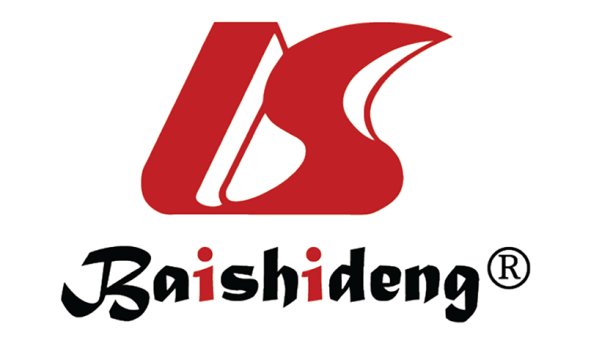 Published by Baishideng Publishing Group Inc7041 Koll Center Parkway, Suite 160, Pleasanton, CA 94566, USATelephone: +1-925-3991568E-mail: bpgoffice@wjgnet.comHelp Desk: https://www.f6publishing.com/helpdeskhttps://www.wjgnet.com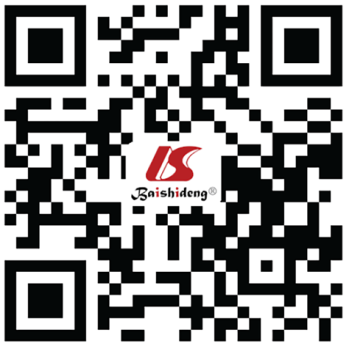 © 2022 Baishideng Publishing Group Inc. All rights reserved.